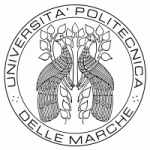 - C.S.A.L.- Centro di Supporto per l’Apprendimento delle LingueUNIVERSITà POLITECNICA DELLE MARCHEP.zza Martelli 8 – 60121 AnconaTEST DI LINGUA ITALIANA livello basedel 26 maggio 2015MatricolaVoto1107084025210708342831070860304107083530